PARTICIPATION AU PRINTEMPS DES CHORALES SCOLAIRES 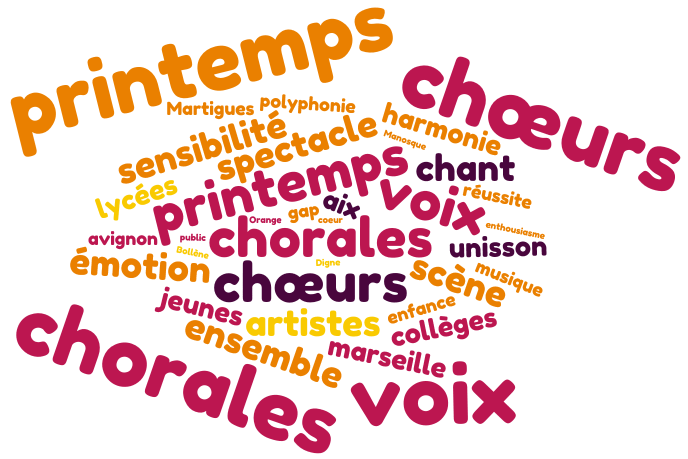 Pour valoriser et accompagner votre projet, merci d'ajouter : un visuel et/ou un enregistrement (une photo et/ou une affiche, une capsule vidéo de quelques minutes réalisée dans ce cadre). N’oubliez pas de vérifier au préalable des droits à l’image http://eduscol.education.fr/internet-responsable/ressources/boite-a-outils.htmlÀ transmettre à : isabelle.tourtet@ac-aix-marseille.fr Département :Réseau(x):Titre du projet artistique musical :Auteur(s) - Compositeur(s) :				        Jour(s) date(s) mois 2019 à horaire(s) :Salle(s) - Commune(s)	 :			Synopsis du projet : 5 lignes maxi …Etablissements scolaires participants : (Nom(s)  - Commune(s) - Enseignant(s) (prénom-nom)Direction artistique : Coordination du projet : Partenaires artistiques : Partenaires institutionnels : 